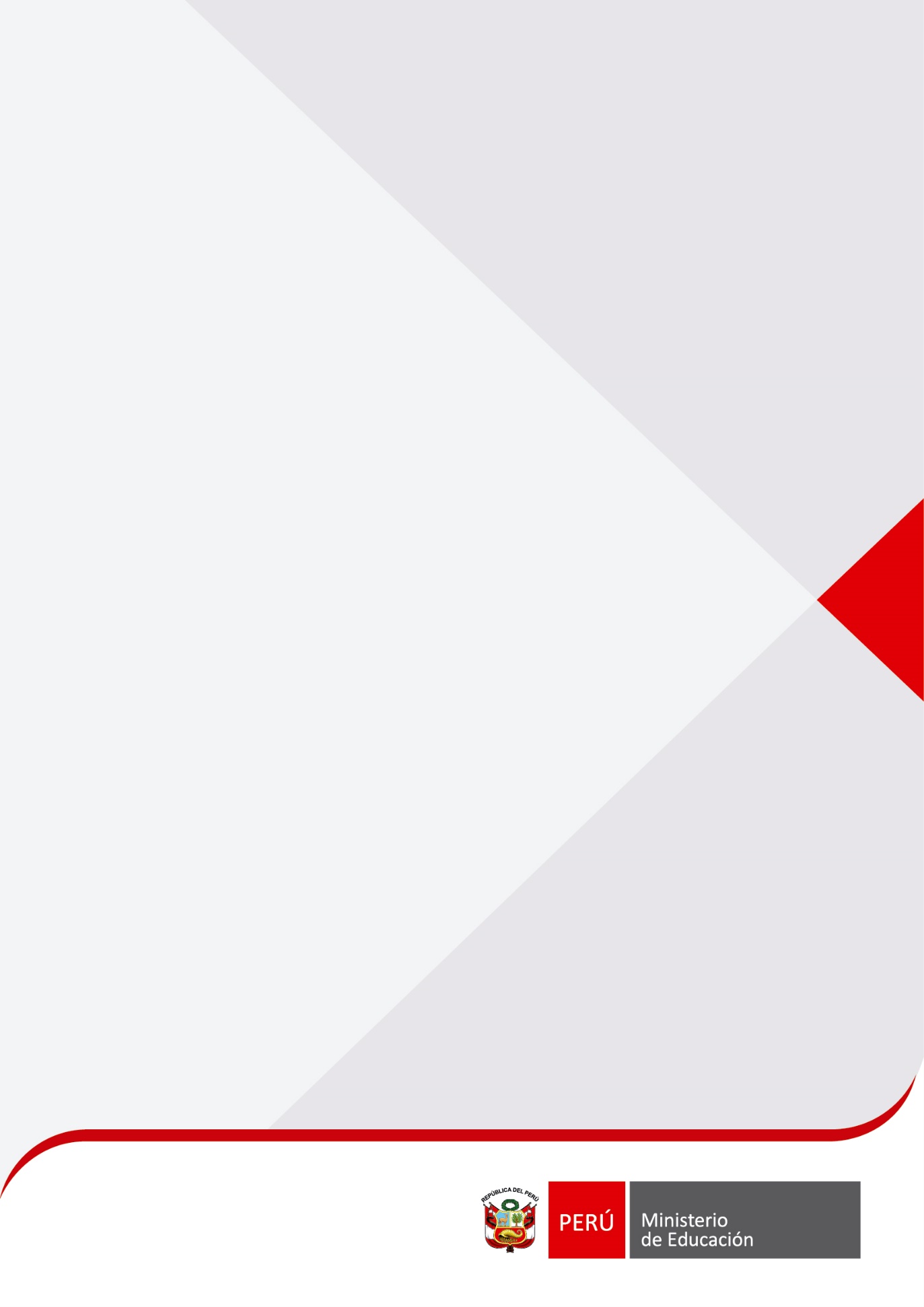 INVITACION A PRESENTAR EXPRESIÓN DE INTERÉSSERVICIO DE CONSULTORÍA PARA LA ELABORACIÓN, REVISIÓN Y VALORACIÓN DE INSTRUMENTOS DE EVALUACIÓN DOCENTE DE CIENCIA Y TECNOLOGÍA PARA EL CONCURSO DE ASCENSO EN LA ESCALA MAGISTERIAL 2018Proyecto: 	Contrato de Préstamo N° 8226-PE “Programa Swap- Educación”Comprador: Unidad Ejecutora 118 Mejoramiento de la Calidad de la Educación BásicaINFORMACIÓN A SER PRESENTADA POR LOS CONSULTORES (FIRMA CONSULTORA)SERVICIO DE CONSULTORÍA PARA LA ELABORACIÓN, REVISIÓN Y VALORACIÓN DE INSTRUMENTOS DE EVALUACIÓN DOCENTE DE CIENCIA Y TECNOLOGÍA PARA EL CONCURSO DE ASCENSO EN LA ESCALA MAGISTERIAL 2018Formato 1: Datos GeneralesFormato 2: Experiencia Experiencia A: En investigación básica o aplicada en el campo de la educación o ciencias.Experiencia B: En asesoramiento de evaluación docente de los niveles primaria y/o secundaria, o su equivalente, a escala nacional (evaluaciones representativas a nivel nacional). Experiencia C: En elaboración, revisión y/o validación de instrumentos de evaluación de selección múltiple para evaluar conocimientos en el área de Ciencia y Tecnología.Experiencia D: En elaboración, revisión y/o validación de instrumentos de evaluación de selección múltiple para evaluar el conocimiento pedagógico a docentes de Ciencias y Tecnología o su equivalente.La firma consultora deberá presentar su experiencia en los rubros solicitados, haciendo uso del siguiente formato:Toda la información suministrada en el proceso por las firmas consultoras tiene carácter de declaración jurada y deberá ser firmada por su Representante Legal.Razón Social………………………Tipo de Personería Jurídica………………………Dirección………………………Teléfono, Fax y  correo electrónico………………………RUC………………………Nombre del Representante Legal………………………Correo Electrónico………………………Fecha de inicio de operacionesMes/añoSeñalar si es: Institución, centro especializado o universidad (en caso de Universidad debe contar con facultades de Educación y Ciencias) dedicada a la investigación educativa………………………Experiencia 1 (Agregar cuadros adicionales en caso de tener mayor experiencia).Experiencia 1 (Agregar cuadros adicionales en caso de tener mayor experiencia).Experiencia  (marcar con una X donde corresponda):Experiencia A (  )Experiencia B (  )Experiencia C (  )Experiencia D (  )Breve descripción del proyecto (que evidencie que tiene la experiencia señala en el punto anterior):Fecha de Inicio:mes/año Fecha de Término:mes/añoMonto contratado en S/.Entidad contratante:Entidad beneficiada (en caso esta Entidad fuera diferente a la Entidad contratante):